相手ができないと言ったことの欄にサインをしてもらおう！例）自分はI can eat Natto. のカードを持っていて、相手がI can’t eat Natto. と答えたら、eat Natto の欄にサインをもらう。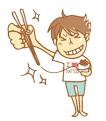 eat natto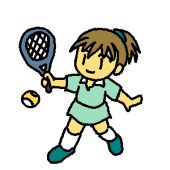 play tennis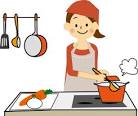 cook curry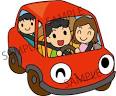 drive a car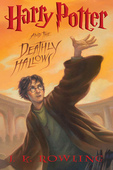 read English books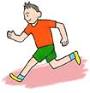 run fast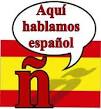 speak Spanish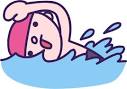 swim well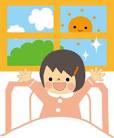 get up early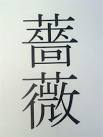 write ばら in kanjican’tnamecan’tnameeat Nattoread English booksplay tennisrun fastcook curryspeak Spanishdrive a carswim wellget up earlywrite ばら in Kanji